Columbia River Fire & Rescue Civil Service CommissionFirefighter/ParamedicThe Columbia River Fire & Rescue (CRFR) Civil Service Commission is establishing a hiring list for current and anticipated Firefighter/Paramedic vacancies in 2021-22.  Candidates of all levels are encouraged to apply.Applicants must take the FireTEAM written examination and CPAT** in accordance with schedules established by the National Testing Network (www.nationaltestingnetwork.com). Those candidates who have met the above criteria will be considered by the Columbia River Fire & Rescue Civil Service Commission for additional testing.  CRFR Civil Service Commission participating districts are equal opportunity employers.  **Candidates are encouraged to explore CPAT testing opportunities in Washington and Oregon to meet requirementThe Fire DistrictsAbout the Districts: The participating districts of CRFR Civil Service Commission are combination career/volunteer departments located in Columbia County and provide ALS transport service for their communities. The county borders the Columbia River and Clatsop, Washington and Multnomah counties. The area has unlimited water recreation possibilities (i.e. wind surfing, fishing, water skiing, boating and sailing) and is in close proximity to the Portland metro area. The Pacific Ocean is just about an hour to the west and the hiking and skiing areas of Mt. Hood are about two hours to the east.   Columbia County is rural and heavily wooded for good hiking, camping and hunting or just enjoying the great outdoors. Columbia County is an exceptional place to live and raise a family.Fire District Demographics:Clatskanie Fire District: 135 sq miles, 3 stations with career staffing operating from the Clatskanie station. Staffing consists of 12 shift employees, 3 intern firefighters, Assistant Chief, Fire Chief and 15 volunteers.Columbia River Fire & Rescue: 200 sq miles, 7 stations with career staffing operating from the Rainier, Fairgrounds and St. Helens stations. Staffing consists of 39 shift employees, 3 Division Chiefs, Fire Chief, 4 FTE EMS-Only personnel and 60 volunteers.Scappoose Fire District: 100 sq miles, 4 stations with career staffing operating from the Scappoose station. Staffing consists of 11 shift employees, 3 intern firefighters, 2 Division Chiefs, Fire Chief and 35 volunteers.Together we are establishing an eligibility list for the position of Firefighter/Paramedic. We are seeking highly qualified and dedicated individuals to join us in providing quality, professional emergency services. Appointments are for positions in the civil service system and will be made upon merit, efficiency and fitness - which shall be ascertained by testing, examination and investigation of qualified personnel.Job DescriptorsType of Work: Protection of life and property, fire control and suppression, fire prevention duties, maintenance of fire department facilities and equipment, provide Advanced Life Support emergency medical care, transport patients by ambulance and other duties as assigned.Essential Requirements: Candidates must have the ability to learn and use firefighting techniques, to learn and implement the proper use of firefighting apparatus, to learn and use medical aid techniques, to work harmoniously with other employees and to understand and follow oral and written instructions and work as a team member.   Candidates must be able to perform the essential duties of the position, with or without reasonable accommodation, including but not limited to the use of hand tools, the ability to climb ladders, handling hose, lifting heavy objects and to do prolonged and arduous work under adverse conditions.Salary (as of 7/1/2021):  Clatskanie Rural Fire: $5537 (Entry)-$6376 (Top Step) per month**Columbia River Fire:  $6804 (Entry)-$8271(Top Step) per monthScappoose Rural Fire: $6683 (Entry)-$8150 (Top Step) per monthBenefits: Oregon Public Employees Retirement, Medical/Dental Insurance, Life Insurance, Disability Insurance, Uniforms, Employee Assistance Program, Deferred Compensation Program, Sick Leave, Vacation, Floating Holidays.**Contract is currently in negotiations and is subject to changeEmployment QualificationsApplicants must pass a post-offer, pre-hire medical examination and drug screen. All new employees must not use tobacco products during work hours.Minimum Qualifications:Be a legal resident of the United States and at least 18 years of ageHigh school graduate or have obtained a GED certificateOregon State licensed Paramedic on date of interviewFor non-Oregon certification, the Oregon Health Authority will determine equivalencesPhone: 971-673-1222Website: http://www.oregon.gov/oha/PH/PROVIDERPARTNERRESOURCES/EMSTRAUMASYSTEMS/EMSTRAININGCERTIFICATION/ Applicants are responsible for obtaining forms or information from the OHA.  It is recommended that out of state applicants start this process as soon as possible.Successful completion of all components of the selection process Complete & submit CRFR Civil Service Application, resume and cover letterSubmit copies of certificates and licensesPossess a valid, insurable driver’s license and have a driving record that meets the hiring Fire District’s driving standards.Meet requirements of the position and CRFR Civil Service CommissionDesired Qualifications:Associate’s Degree or higher in Fire Science or EMSFirefighter 1 or 2 Certification (NFPA, IFSAC, Pro Board)Apparatus Driver/Operator certification (NFPA, IFSAC, Pro Board)Exceptions to the Paramedic Qualifications: A Nationally Registered Emergency Medical Technician-Paramedic (NREMT-P) may test, but must obtain an Oregon State Provisional certification before employment, and must pass the first available Oregon State Paramedic test to continue employment. Qualified Fire District volunteers or Paramedic students may test and apply prior to receiving the required Paramedic certification, providing other eligibility conditions have been met. Fire District Volunteers or Paramedic students will not be eligible for employment consideration until they have provided the necessary Paramedic certification to the Chief Examiner.ApplicationApplications for this opportunity will be accepted on a continuous and on-going basis.  Review will take place on  December 27, 2021.   Further dates of review will be announced as needed and all applications received prior to the announced dates and not previously rejected will be considered according to the Civil Service Rules.  Application forms may be picked up in person at any of the Districts’ administrative offices or downloaded from the Fire Districts’ web sites (www.clatskaniefire.org, www.crfr.com, www.srfd.us).Applications, cover letter and supplemental information should be sent to:  Columbia River Fire & Rescue270 Columbia Blvd.St. Helens, OR 97051nelsonm@crfr.comThe information provided in the application will be screened upon receipt and scored before inclusion on the hiring list is considered.  The Fire District cannot be responsible for material that is illegible or missing or which may be lost through the mail.Selection ProcessApplicants must submit the following by the close date:CRFR Civil Service Commission Job Application & resumeCover letter outlining how the candidate’s education and experience make them the ideal candidateApplications and supplemental information will be accepted on an on-going basis.  Review will take place on December 27, 2021.Complete the FireTEAM written examination administered by National Testing Network (NTN) prior to submitting application and supplemental information.  Registration for this exam is through NTN. The candidate must indicate Columbia River Fire & Rescue (CRFR) Civil Service Commission as a point of application at the time of testing with NTN. Their website is: www.nationaltestingnetwork.com. NTN imposes a fee on the candidate for utilizing their network.Submit documentation of successful CPAT testing with a testing date of July 1, 2020 or later. Candidate must provide documentation through NTN of successful completion of CPAT to be included on the active eligibility list.  Until CPAT documentation is received, the applicant will be considered ineligible for interview/employment. Only documentation from NTN will be accepted as evidence of successful CPAT completion. The candidate must indicate Columbia River Fire & Rescue Civil Service Commission as a point of application at the time of testing with NTN. NTN imposes a fee to complete the CPAT.The scoring process shall consist of the following weighted components: CRFR Civil Service Written Application and NTN Online Application/Submissions (50%)NTN Written Test (50%)Candidate Physical Abilities Test-CPAT (Pass or Fail scoring)Candidates must receive a 70% score or above on each component of the testing process to be considered.Interviews and any further testing will be scheduled post-Civil Service approval of the availability list and as openings are filled. Updated information can be found at: www.clatskaniefire.org, www.crfr.com or www.srfd.us. Once a conditional job offer is made, the following tests and checks may be conducted:Physical ExamDrug TestCriminal BackgroundCredit checkReference ChecksChecks will be conducted prior to the job offer becoming formalized.Women, minorities and disabled individuals are encouraged to apply. ADA accommodations will be provided upon request.This announcement is not an implied contract and may be modified or revoked without notice.Checklist for Submission of a Complete Firefighter/Paramedic ApplicationComplete CRFR Civil Service Commission Application with signaturesCurrent Resume & Cover letterWriting Assignment & Certificate/License copiesIf you are requesting Veterans Preference Points, the form must be completed, signed and attached. Your DD-214 is required for Veteran’s PointsThe complete CRFR Civil Service application packet must be received at Columbia River Fire & Rescue Administrative Office (270 Columbia Boulevard, St. Helens, OR 97051.   nelsonm@crfr.com)National Testing Network Written Test On-going recruitment, review December 27, 2021Location: National Testing Network website (www.nationaltestingnetwork.com)Candidate Physical Agility Test (CPAT via NTN)Dates Offered___________________ 	Date Taken ___________Submit documentation of successful CPAT testing, taken no earlier than July 1, 2020. Candidate must provide documentation through NTN of successful completion of CPAT to be considered eligible for interview.Oral Interview – TBA post-Civil Service approval of the availability listNOTE: Do not turn this form in with your applicationColumbia River Fire & Rescue Civil Service CommissionEntry Level Firefighter/Paramedic Examination Process PacketFor the Districts of Columbia River Fire & Rescue, Clatskanie Rural Fire Districtand Scappoose Rural Fire District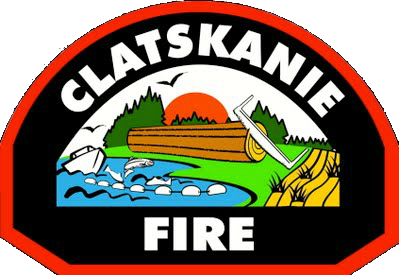 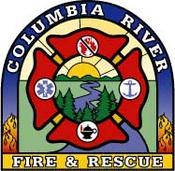 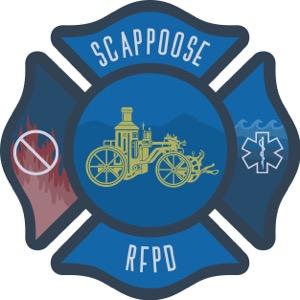 Completed application and information sheet must be returned to:Columbia River Fire & Rescue Administrative Office270 Columbia Blvd.St. Helens, OR  97051On-going recruitment, review December 27, 2021Written Exam and Candidate Physical Agility Testing (CPAT)is being administered by National Testing Network (NTN) http://www.nationaltestingnetwork.com/Application Evaluation Information SheetThis form must be completed and returned with the completed application and required copies. Failure to complete will result in the candidate being removed from the application process. Applicant Name: ______________________________________________________________________Applicant Mailing Address: ______________________________________________________________Applicant Email: _______________________________________________________________________Notice is given that Clatskanie Rural Fire District, Columbia River Fire & Rescue, and Scappoose Rural Fire District are recruiting candidates for Firefighter/Paramedic.Columbia River Fire & Rescue (CRFR) Civil Service Commission is establishing eligibility lists for appointment to the position of Firefighter/Paramedic. Please see minimum qualifications for details.  The list will be established pursuant to CRFR adopted Civil Service Rules.Appointments are for positions in civil service, and will be made upon merit, demonstrated ability and fitness, which shall be ascertained by testing, examination and investigation of qualified personnel.Minimum Qualifications:Current Oregon Paramedic, current student in Oregon Paramedic School or EMT National Registered Paramedic with proof of reciprocity in process. High school diploma or GED  Valid and insurable driver’s license  Proof of eligibility to work in the United States of America upon employment.  Must be insurable/bondable by insurance carrier  Successfully complete entry testing by National Testing NetworkSuccessful background and credit check   Successfully complete physical ability by National Testing NetworkSuccessfully pass pre-hire physical examination and UA drug screenSuccessful completion of all components of selection processMinimum 18 years of ageColumbia River Fire & Rescue Civil Service CommissionFor the Districts of Clatskanie Rural Fire, Columbia River Fire & Rescue and Scappoose Rural Fire DistrictWriting Sample SubmissionPlease submit with completed CRFR Civil Service Commission application a typed response to the following:Please describe a time in your career  where you were presented with a challenge, how you addressed that challenge and the outcome.Columbia River Fire & Rescue Civil Service CommissionFor the Districts of Clatskanie Rural Fire, Columbia River Fire & Rescue and Scappoose Rural Fire DistrictApplication for Employment –Firefighter/ParamedicThis application will be given every consideration, but its receipt does not imply that the applicant will be employed. At its own expense, the employing fire district may arrange for a surety bond for each of its employees. Unless the applicant’s background is acceptable to a surety company (not relative to race, color, religious creed, national origin, sex, or ancestry), it will be difficult to secure this bond, and we may be unable to offer employment. Columbia River Fire & Rescue, Clatskanie Fire District and Scappoose Fire District are equal opportunity employers. Equal access to programs, services and employment is available to all persons. Those applicants requiring reasonable accommodation to the application and/or interview process should notify a representative of the Human Resources Department.APPLICANTS MUST INCLUDE COPIES OF RESUME AND COVERLETTER, DRIVERS LICENSE, AND PARAMEDIC CERTGENERAL INFORMATIONAre you a volunteer or student intern with one of the following districts?Clatskanie Rural Fire DistrictColumbia River Fire & RescueScappoose Rural Fire DistrictDate service started: ______________	Date service ended:______________EDUCATION – List education high school, trade schools, and collegeEMPLOYMENT (Provide information for at least the past ten years)PROFESSIONAL/COMMUNITY INVOLVEMENTAFFILIATIONS/MEMBERSHIPSCERTIFICATIONSACCOMPLISHMENTS AND/OR SPECIAL SKILLSPERSONAL/PROFESSIONAL REFERENCES (Not Relatives)List at least 2 professional references and 1 personal referencePLEASE READ BEFORE SIGNINGSTATEMENT OF TRUTHFULNESS OF APPLICANTS FACTSI hereby certify that the information given by me on this application is to the best of my ability true and accurate.  I understand that this application contains the minimal amount of information needed to verify my qualifications for the advertised position.  If request, I will supply additional information necessary to be considered for employment. I further understand that any misrepresentation or omission of information called for in this application is cause for cancellation of this application and/or dismissal of employment.Signature: _______________________________	Date: _______________Have you been convicted of a felony on or after your eighteenth birthday? (Do not include minor traffic violations or arrests without convictions). 	Yes	No If yes please give a short explanation outlining the circumstances of your conviction in the space below.  Please indicate date, nature and place of offense and disposition.  Convictions are not necessarily disqualifying.________________________________________________________________________________________________________________________________________________________________________________________________________________________________________________________________________________________________________________________________________________AUTHORIZATION TO RELEASE INFORMATIONI ____________________________________________, have made application for employment with the Columbia River Fire and Rescue Civil Service Commission.  I hereby authorize Columbia River Fire and Rescue Civil Service Commission and/or the agencies it represents to verify the information given by me on this application.  I understand that the Fire District or its agents may contact my former employers, my current employer, law enforcement agencies, State and Federal Agencies and departments, educational institutions, and private business corporations that I have referred to on my application.  I further understand that the Fire District and its agents will use this verification process in a confidential manner.  Signature: __________________________________	   Date: ___________MILITARY SERVICE ONLYI ____________________________________________, have made application for Columbia River Fire & Rescue Civil Service Commission, and/or its representative employers, and hereby authorize the Civil Service Commission and/or its agents to verify the information given by me on this application. I hereby authorize the release of Military Service Records.  Signature: __________________________________	 Date: ___________	Selective Service #:__________________YesNoAre you a CRFR, Clatskanie or Scappoose volunteer?Do you have a current, valid driver’s license?State:   _____________       DL #:  _________________     Exp Date:  _______Do you have a high school diploma, GED, or college degree?College Attended:  ________________________Degree Earned/Credits:  ____________________Are you a State of Oregon Paramedic or National Registry EMT-P?Registry #:  ___________________   Exp Date:_______Are you a State of Oregon/National Registry EMT?      Registry #: ____________________     Exp Date:_______Are you a Veteran? (if so, please attach your DD-214)LAST NAME                                                                                    FIRST NAME                                                                                        MIDDLE INITIALADDRESS                                                                                       CITY                                                             STATE                                                             ZIP CODEHOME PHONE                                                                                       ALT PHONE                                                                                                         EMAIL ADDRESSDRIVERS’S LICENSE #                                                               STATE                                                                 EMERGENCY MEDICALTECHNICIAN CERTIFICATION # & LEVELARE YOU LEGALLY ELIGIBLE FOR EMPLOYMENT IN THE USA?                                   YES                   NO  NAME/LOCATION                                                                                                                     YEARS ATTENDED                                   GRADUATED                                                                            MAJORCURRENT EMPLOYER                                                                                ADDRESS                                                                           POSITION EMPLOYED FROM/TO SUPERVISOR’S NAME                                                                                                                                                             PHONE #                                                                                                                                  MAY WE CONTACT THEM?NEXT MOST RECENT EMPLOYER                                                            ADDRESS                                                                              POSITION EMPLOYED FROM/TO SUPERVISOR’S NAME                                                                                                                                                           PHONE #NEXT MOST RECENT EMPLOYER                                                             ADDRESS                                                                             POSITIONEMPLOYED FROM/TO SUPERVISOR’S NAME                                                                                                                                                      PHONE #NEXT MOST RECENT EMPLOYER                                                             ADDRESS                                                                           POSITION EMPLOYED FROM/TO SUPERVISOR’S NAME                                                                                                                                                             PHONE #GROUP NAME                                                                                                                           POSITION                                                                                              DATES FROM/TO                                                                   YEARSGROUP NAME                                                                                                                           POSITION                                                                                              DATES FROM/TO                                                                   YEARSCERTIFICATION HELD                                                                                             DATE ATTAINED                                                                         EXPIRES                                                                            ISSUING AGENCY                                                        NAME                                                                                                    ADDRESS                                                                                                           PHONE #                                                                                         YEARS KNOWN